0720又見假綁架真詐財真實案例詐騙集團👺:爸爸，我被別人綁架、被人打很慘!快救我!爸爸👴🏼:是XX嗎?詐騙集團👺:對!快點準備現金來贖我!………………………………………詐騙老梗還是不斷上演， 所幸有賴警察第一時間到場的解圍， 才成功守住爸爸的老本!………………………………………接獲詐騙電話，謹記反詐騙3C步驟1️⃣保持冷靜(Calm Down)2️⃣小心查證(Check)3️⃣趕緊報警(Call the Police) ◎別輕易就掉入詐騙集團的陷阱裡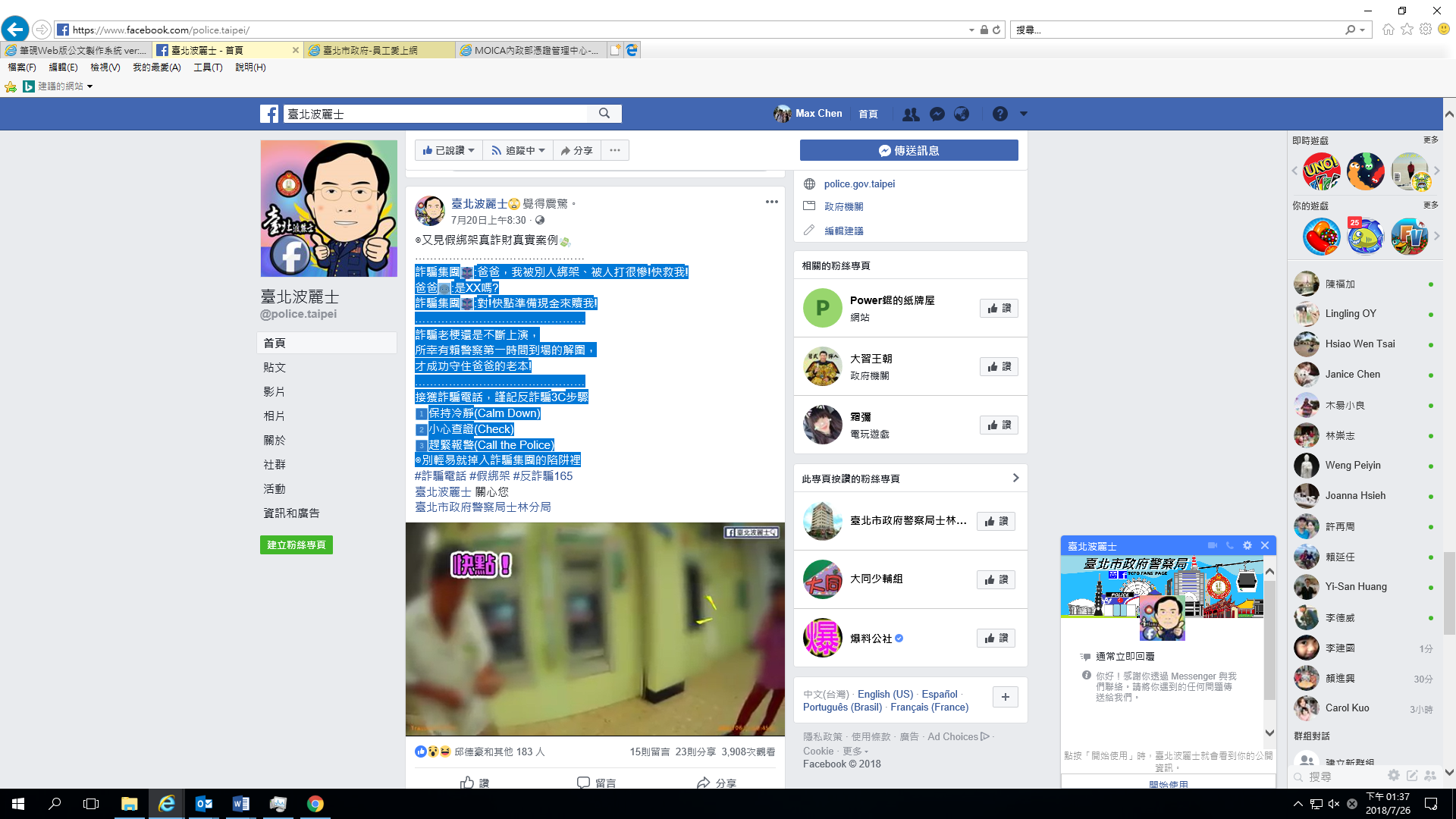 影片鏈結https://www.facebook.com/police.taipei/videos/2132836856997518/